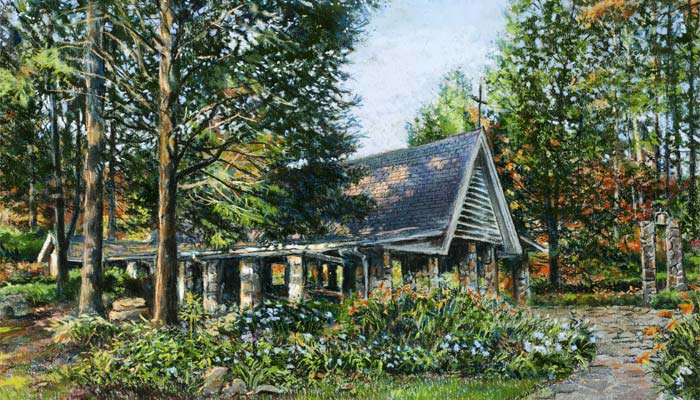 Faith Memorial ChapelChristian Wedding Application FormBride’s Name:Address:Telephone:Email:Groom’s Name:Address:Telephone:Email:Name of Sponsoring Trustee:Telephone:Email:Date & Time of Proposed Wedding:Date & Time of Proposed Wedding:Date & Time of Proposed Rehearsal:Date & Time of Proposed Rehearsal:I have read the guidelines for wedding at Faith Memorial Chapel and agree to abide by them.I have read the guidelines for wedding at Faith Memorial Chapel and agree to abide by them.I have read the guidelines for wedding at Faith Memorial Chapel and agree to abide by them.Bride’s Signature:Groom’s Signature:The refund check for damage deposit should be sent to:The refund check for damage deposit should be sent to:The refund check for damage deposit should be sent to:Name:Address: